EONARDO DA VINCI II 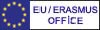 ACCOMMODATION APPLICATION FORMPERSONAL DATAFamily Name:                                                                                               First Name:Nationality:                                                                                                                    Date of Birth:Gender: :Faculty/Department:Degree Studied For:		 Undergraduate 	 Graduate		 PhDCONTACT INFORMATION IN HOME COUNTRYStreet:City:Postcode:Country:Tel::Fax:E-mail:CONTACT PERSON IN CASE OF EMERGENCYFamily Name:First Name:Tel::INFORMATION ABOUT HOUSINGI’m Socrates Erasmus exchange student in:     Fall Semester      Spring Semester      BothPeriod of Stay: from …./…../20….  till   …./…../20….  Date of Arrival (please be very accurate): …./…../20….ACCOMODATION PREFERENCESI would like to stay with a:   Female	 Male		 IndifferentI would like to stay with a:   Smoker	 Non Smoker	 IndifferentI would like to share the apartment with the following person(s):(students name and surname)OthersIf you have any other requirements let us know and we will see what can we do for you. Please mention your requests below:……………………………………………………………………………………………………………..DO YOU HAVE ANY DISABILITY OR SPECIAL NEEDSAre you disabled or do you have a medical condition which should be given special consideration?	 Yes  No Do you have difficulty with stairs?                                                                              		 Yes   NoWould ground-floor accommodation be better for you?                                             		 Yes   NoAre you a wheelchair user?                                                                                        		 Yes   NoDo you need to use any special electrical equipment?                                              		 Yes   NoDo you need continuous medication?					 Yes   NoAre there any other factors/needs which should be taken into account? …………………......................................                                                                                                           Place and date:………………                                    Student’s Signature:…………………………………….Please return this application form with other Erasmus application forms to:Gebze Teknik ÜniversitesiAB Erasmus OfisiP.K141 41400 Gebze/KOCAELİ TURKEYFax	: +90 262 6538494E-mail	: erasmus@gyte.edu.tr FOR OFFICE USE ONLYPlace:Room Number: